РОССИЙСКАЯ ФЕДЕРАЦИЯ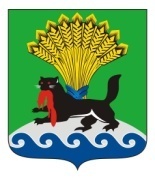 ИРКУТСКАЯ ОБЛАСТЬИРКУТСКОЕ РАЙОННОЕ МУНИЦИПАЛЬНОЕ ОБРАЗОВАНИЕАДМИНИСТРАЦИЯПОСТАНОВЛЕНИЕот «17» августа  2017 г.					                                                 № 305           О внесении изменений в отдельные нормативные правовые акты, регулирующие утверждение муниципального задания муниципальным бюджетным общеобразовательным учреждениям Иркутского районного муниципального образования	   В целях организации финансово-хозяйственной деятельности учреждения, в соответствии с постановлением  администрации Иркутского районного муниципального образования от 24.01.2017 № 25 «Об утверждении ведомственного перечня муниципальных услуг и работ, оказываемых и выполняемых муниципальными учреждениями Иркутского районного муниципального образования», Порядком формирования муниципального задания на оказание муниципальных услуг (выполнения работ) муниципальными учреждениями Иркутского районного муниципального образования и финансового обеспечения выполнения муниципального задания, утвержденным постановлением администрации Иркутского районного муниципального образования от 28.12.2015  № 2698,   руководствуясь статьями 39, 45, 54 Устава Иркутского районного муниципального образования, администрация Иркутского районного муниципального образования ПОСТАНОВЛЯЕТ:	1. Внести в постановления администрации Иркутского районного муниципального образования: от 30.01.2017 № 31 «Об утверждении  муниципального задания муниципальному общеобразовательному  учреждению Иркутского районного муниципального образования «Оекская средняя общеобразовательная школа» на 2017 год и плановый период 2018 и 2019 годов», от 30.01.2017 №32 «Об утверждении муниципального задания муниципальному общеобразовательному  учреждению Иркутского районного муниципального образования «Смоленская средняя общеобразовательная школа» на 2017 год и плановый период 2018 и 2019 годов» следующие изменения:          1.1 Графы 7-12 строки 5 таблицы пунктов 3.1 «Показатели, характеризующие качество муниципальной услуги» во всех разделах вышеназванных постановлений изложить в следующей редакции:   2. Муниципальным  общеобразовательным учреждениям Иркутского районного муниципального образования «Оекская средняя общеобразовательная школа» и  «Смоленская средняя общеобразовательная школа» обеспечить выполнение муниципального задания и размещение муниципального задания в информационно-телекоммуникационной сети «Интернет» на официальном сайте по размещению информации о государственных и муниципальных учреждениях www.bus.gov.ru и на официальном сайте муниципальных общеобразовательных  учреждений Иркутского районного муниципального образования «Оекская средняя общеобразовательная школа» и «Смоленская средняя общеобразовательная школа» с учетом внесения изменений.    3. Отделу по организации делопроизводства и работе с обращениями граждан организационно-технического управления администрации Иркутского районного муниципального образования внести в оригиналы постановлений  администрации Иркутского районного муниципального образования от 30.01.2017 № 31 «Об утверждении  муниципального задания муниципальному общеобразовательному  учреждению Иркутского районного муниципального образования «Оекская средняя общеобразовательная школа» на 2017 год и плановый период 2018 и 2019 годов», от 30.01.2017 № 32 «Об утверждении муниципального задания муниципальному общеобразовательному  учреждению Иркутского районного муниципального образования «Смоленская средняя общеобразовательная школа» на 2017 год и плановый период 2018 и 2019 годов»  информацию о внесении изменений.    4.   Опубликовать настоящее постановление в газете «Ангарские огни», разместить на официальном сайте Иркутского районного муниципального образования в информационно-телекоммуникационной сети «Интернет» по адресу www.irkraion.ru.    5. Контроль за исполнением настоящего постановления возложить на заместителя Мэра района. Мэр района                                                                                                  Л.П. ФроловПОДГОТОВИЛ:ВИЗА СОГЛАСОВАНИЯ:СПИСОК РАССЫЛКИ:Комитет по экономике – 1 экз.Комитет по финансам – 1 экз.Управление образования – 1 экз.МОУ ИРМО «Оекская средняя общеобразовательнаяшкола»» - 1 экз.МОУ ИРМО «Смоленская средняя общеобразовательнаяшкола»» - 1 экз.                                                                                            Показатель качества муниципальной услугиПоказатель качества муниципальной услугиПоказатель качества муниципальной услугиЗначение показателя качества муниципальной услугиЗначение показателя качества муниципальной услугиЗначение показателя качества муниципальной услугинаименование показателяединицаизмеренияпо ОКЕИединицаизмеренияпо ОКЕИ2017 год (очередной финансовый год)2018 год (1-й год планового периода)2019 год (2-й год планового периода)005 Доля своевременно устраненных общеобразовательным учреждением нарушений, выявленных в результате проверок, осуществляемых органами исполнительной власти субъектов Российской Федерации, осуществляющих функции по контролю и надзору в сфере образования (Единица)единиц642100100100Главный специалист Экономического управления администрации ИРМО                                                                                              «__»_________ 2017 г.                                                                                                                      Т.Д. ТарбееваВРИО Первого заместителя Мэра района                                                           В.А. СорокинЗаместитель Мэра района «__»_________ 2017 г.                                                                                          И.В. ЖукЗаместитель Мэра района - руководитель аппарата администрации«__»_________ 2017 г.                                                                                         П.Н. НовосельцевНачальник экономического управления«__»_________ 2017 г.                                                                                         А.В. ОрловаНачальник Управления образования «__»_________ 2017 г.                                                                                         Р.Р. ЗариповПредседатель Комитета по финансам«___»_________ 2017 г.                                                                                        А.В. Зайкова                                                                                                                    И.о. Начальника  правового управления«___»_________ 2017 г.                                                                                         Д.М. Остапенко